Attachment C2: 2016 NAMCS-1 List of all proposed questions for                               Traditional Office-based Physicians This table lists all proposed 2016 survey questions in the order that they would appear in the survey. Additions and modifications for 2016 are indicated in red font. VariableNameTraditional Office-based PhysiciansSection 1: Telephone ScreenerSection 1: Telephone ScreenerSection 1: Telephone ScreenerSPECVERYour specialty is [Pre-filled Specialty],Is that right?YesNoPRV_SPECWhat is your (your/Physician name's) specialty (including general practice)?PRV_SPEC_SP  Enter verbatim response for specialty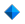 PRVETHNWhat is (your/Physician name's) ethnicity?Hispanic or LatinoNot Hispanic or LatinoRACEWhat is (your/Physician name's) race?  

         Enter all that apply, separate with commasWhiteBlack or African-AmericanAsianNative Hawaiian or Other Pacific IslanderAmerican Indian or Alaska NativePROFACTWhich of the following categories best describes (your/Physician name's) professional activity -
patient care, research, teaching, administration, or something else?Patient CareResearchTeachingAdministrationSomething else – Specify PROFACT_SPAMBCARE(Do/Does) (you/physician's name) directly care for any ambulatory patients in (Your/ his/her) work?YesNo - does not give direct care No longer in practice (i.e., retired, not licensed)Temporarily not practicing (refers to duration of 3 months or more)Skip Instructions:1:  Goto FED
2:  Goto VERIF9A
3:  Goto THANK_OOS4:  Goto THANK_OOSVERIF9AWe include as ambulatory patients, individuals receiving health services without admission to a hospital or other facility.  Does (your/Physician name's) work include any such individuals?Yes, cares for ambulatory patientsNo, does not give direct careSpecify reason VERIF9a_SPSkip Instructions:1:  Goto FED
2:  Goto VERIF9A_SPFED(Do/Does) (you/physician's name) work as an employee or a contractor in a federally operated patient care setting (e.g., VA, military, prison), hospital emergency department, hospital outpatient department, or community health center?
YesNoSkip Instructions:1:  Goto PRIVPAT
2:  Goto HOSPRIVPATPRIVPATIn addition to working in a federally operated patient care setting, hospital emergency department, hospital outpatient department, or community health center, (do/does) (you/physician's name) also see any ambulatory patients in another setting (e.g., office based practice or community health center)?YesNoSkip Instructions:1:  Goto HOSPRIVPAT
2:  Goto THANK_OOSHOSPRIVPAT(do/does) (you/physician's name)  work in an office-based practice owned by a hospital?YesNoSkip Instructions:(1 or 2) AND FED = 1:  Goto REMINDER
(1 or 2) AND FED = 2:  Goto ADDCHECK
REMINDER  Although the physician works in a federal patient care setting, hospital emergency department, hospital outpatient department, or community health center please make sure the respondent is aware that all of the following questions are NOT concerned with these settings/patients/visits. The survey is ONLY concerned with their private patients.
ADDCHECKWe have (your/Physician name's) address as 
( Address)

Is that the correct address for your office?YesNo, update addressNEW_PINFOWhat is the correct address and phone number?THANK_OOSThank you, (Respondent's name/Physician's name), but since you are not currently practicing, our questions would not be appropriate for you.
I appreciate your time and interest.Skip Instructions:IF AMBCARE = 3 goto WHYNO_PRACT
IF AMBCARE = 4 goto WHY_UNAVAIL WHYNO_PRACT  Why isn't the doctor practicing?RetiredNot licensedOtherWHY_OOSDescribe the provider's practice or medical activities which define him/her asineligible or out-of-scope.Enter all that apply, separate with commasFederally employedRadiology, anesthesiology or pathology specialistAdministratorWork in institutional settingWork in hospital emergency department, hospital outpatient department, or community health centerWork in industrial settingAmbulatory surgicenterLaser vision surgeryOther – Specify WHY_OO_SPWHY_UNAVAILWhy is provider temporarily not practicing?Verbatim responseINDUCT_APPTI would like to arrange an appointment with you within the next week or so to discuss the study.
It will take about 30 minutes.  What would be a good time for you, before Friday, (last Friday before the assigned reference week)?Questions for Non-responding physicians (10a-10g)Questions for Non-responding physicians (10a-10g)Questions for Non-responding physicians (10a-10g)I appreciate that you choose not to participate in the study, but I would like to ask a few short questions about your practice so we can make sure responding physicians do not differ from nonresponding physicians.“Physicians” filled for Traditional physiciansNUMLOCROverall, at how many different office locations do you see ambulatory patients? Do not include settings such as EDs, outpatient departments, surgicenters, Federal Clinics, and community health centers.NOPATSENRIn a typical year, about how many weeks do you NOT see ambulatory patients (e.g., conferences, vacations, etc.)?LTHALFRLTHALFR_SPYou typically see patients fewer than half the weeks in each year. Is that correct?YesNo – Please explain LTHALFR_SPALLYEARRALLYEARR_SPYou typically see patients all 52 weeks of each year. Is that correct?YesNo – Please explain ALLYEARR_SPNUMVISRDuring your last normal week of practice, how many patient visits did you have at all office locations?WKHOURSRDuring your last normal week of practice, how many hours of direct patient care did you provide?NOTE – Direct patient care includes: Seeing patients, reviewing tests, preparing for and performing surgery/procedures, providing other related patient care services. Do not include hours from EDs, outpatient departments, surgicenters, or Federal clinics.NUMBPARAt the office location where you see the most ambulatory patients:How many physicians are associated with you?SINGSPCRAt the office location where you see the most ambulatory patients:Is this a single- or multi-specialty group practice? OWNERSHRAt the office location where you see the most ambulatory patients:Are you a full- or part-owner, employee, or an independent contractor?OWNSRAt the office location where you see the most ambulatory patients:Who owns the practice?Section 2: Induction InterviewSection 2: Induction InterviewSection 2: Induction InterviewINDUCT_INTROBefore we begin, I'd like to give you some background about this study.

Medical researchers and educators are especially interested in topics like medical education, health workforce needs, and the changing nature of health care delivery.  The National Ambulatory Medical Care Survey (or NAMCS) was developed to meet the need for such information.  

The Centers for Disease Control and Prevention works closely with members of the medical profession to design the NAMCS each year.  The NAMCS supplies essential information about how ambulatory medical care is provided in the United States, and how it is utilized by patients.  

Your part in the study is very important and should not take much of your time.  It consists of your participation during a specified 7-day period.  During that time, you would supply a minimal amount of information about the patients you see.

First, I have some questions to ask about your practice.  Your answers will only be used to provide data on the characteristics of office-based practices in the U.S.  Any and all information you provide for this study will be kept confidential.
NUMLOCOverall, at how many different office locations, (do/does) (you/physician's name) see ambulatory patients?  Do not include settings such as EDs, outpatient departments, surgicenters, Federal clinics, and community health centers.NOPATSENIn a typical year, about how many weeks (do/does) (you/physician's name) NOT see any ambulatory patients (e.g., conferences, vacations, etc.)?LTHALFLTHALF_SP(You/physician's name) typically (see/sees) patients fewer than half the weeks in each year. 
Is that correct?YesNo Please explain LTHALF_SPALLYEARALLYEAR_SP(You/physician's name) typically (see/sees) patients all 52 weeks of the year.
Is that correct?YesNo Please explain ALLYEAR_SPSEEPATWHYNOPATThis study will be concerned with the AMBULATORY patients (you/physician's name) will see in (Your/ his/her) (office/offices) during the week of Monday, (Reporting period begin date) through Sunday, (Reporting period end date).

(Are/Is) (you/physician's name) likely to see any ambulatory patients in (Your/ his/her) (office/offices) during that week?

  For allergists, family practitioners, etc. - if routine care such as allergy shots, blood pressure checks, and so forth will be provided by staff in physician's absence, enter "Yes."YesNo Why is that?
  Enter verbatim response (12b) WHYNOPATCHECK_BACKSince it's very important that we include any ambulatory patients that (you/physician's name) might see in (Your/ his/her) office during that week, I'll check back with your office just before (Reporting period begin date) to make sure (Your/ his/her) plans have not changed.

          Even though the physician/provider is not available during the reporting week, continue with the inductionOFFSTRET(At what office location(s) will you see ambulatory patients during your practice's 7-day reporting period Monday, ^BEGIN_DATE through Sunday, ^END_DA  If this is a CHC sampled provider, DO NOT enter any other locations in the table below.  Since we sample CHC service delivery sites, we are only interested in visits to the sampled CHC site.  You SHOULD NOT follow CHC providers to other locations during the sample week.  Only include visits from the currently sampled CHC location.OFFICE_CITYIn what city is this office located?OFFICE_STIn what state is this office?OFFICE_ZIPWhat is the zip code for this office?LOCTYPE  Enter location/address typeMain Office addressAlternative/2nd office addressHome officeHomeUnknownCUR_OFFICE  Which office is the current office?
^OFF1^OFF2^OFF3^OFF4^OFF5OFFICETYPLooking at this list, choose ALL of the type(s) of settings that describe the office at (Office location). 

       If in doubt about any clinic/facility/institution, PROBE - 

         Is this/that clinic/facility/institution part of a hospital emergency department or an outpatient
         department?         If yes, select 2 or 4

         Is this/that clinic/facility/institution part operated by the Federal Government?        If yes, select 12
Enter up to 3, separate with commasPrivate solo or group practiceHospital emergency departmentFreestanding clinic/surgicenter (not part of a hospital outpatient department)Hospital outpatient departmentIntentionally left blankAmbulatory surgicenterMental health centerInstitutional setting (school infirmary, nursing home, prison)Non-federal Government clinic (e.g., state, county, city, maternal and child health, etc.)Industrial outpatient facilityFamily planning clinic (including Planned Parenthood)Federal Government operated clinic (e.g., VA, military, etc.)Health maintenance organization or other prepaid practice (e.g., Kaiser Permanente)Laser vision surgeryFaculty practice planCommunity Health Center  (e.g. Federally Qualified Health Center (FQHC), federally funded clinics or 'look alike' clinics)FREESTAND_PROBEIs this/that clinic in an institutional setting, in an industrial outpatient facility, or operated by the Federal Government?YesNoFAMPLAN_PROBEIs this/that clinic operated by the Federal Government?YesNoOTHLOCAre there other office locations where (you/physician's name) NORMALLY would see patients, even though (you/physician's name) will not see any during (Your/ his/her) 7-day reporting period?  Do not include settings such as EDs, outpatient departments, surgicenters, Federal clinics, and community health centers.Yes  Go to OTHLOCVSNo   Skip to ESTDAYSOTHLOC_NUMN/AOTHLOCVSOf these locations where (you/physician's name) will not be seeing patients during (Your/ his/her) 7-day reporting period, how many total office visits did (you/physician's name) have during (Your/ his/her) last week of practice at these locations?ESTDAYSDuring the week of Monday, [Fill Date] through Sunday, [Fill Date] how many days do you expect to see any ambulatory patients at the following locations?ESTVISDuring (Your/ his/her) last normal week of practice, approximately how many office visit encounters did (you/physician's name) have at each office location?

          If physician is in group practice, only include the visits to sampled physician.SAMEDuring the week of Monday, (Reporting period begin date) through Sunday (Reporting period end date), (do/does) (you/physician's name) expect to have about the same number of visits as (you/physician's name) saw during (Your/ his/her) last normal week in each office taking into account time off, holidays, and conferences?YesNoESTVISPApproximately how many ambulatory visits (do/does) (you/physician's name) expect to have at this office location?ESTTOTVSTally of estimated number of visitsSOLONow, I'm going to ask about (your/Physician name's) practice at (Office location).

(Do/Does) (you/physician's name) have a solo practice, or (are/is) (you/physician's name) associated with other physicians in a partnership, in a group practice, or in some other way at this location?SoloNonsoloOTHPHYHow many physicians are associated with (you/physician's name) at (Office location)?MULTIIs this a single- or multi-specialty (group) practice at (Office location)?MultiSingleMIDLEVHow many mid-level providers (i.e., nurse practitioners, physician assistants, and nurse midwives) are associated with (you/physician's name) at (Office location)?OWNERSH(Are/Is) (you/physician's name) a full- or part-owner, employee, or an independent contractor at (Office location)?Full-ownerPart-ownerEmployeeContractorOWNSWho owns the practice at (Office location)?Physician or Physician groupInsurance company, health plan, or HMOCommunity Health CenterMedical/Academic health centerOther hospitalOther health care corporationOtherONSITE_EKGONSITE_PHLEBONSITE_LABONSITE_SPIROONSITE_ULTRAONSITE_XRAYDoes (your/Physician name's) practice have the ability to perform any of the following on site at (Office location)?EKG/ECGPhlebotomyLab testing (not including urine dipstick, urine pregnancy, fingerstick blood glucose, or rapid swab testing for infectious diseases)SpirometryUltrasoundX-rayYesNoDon’t knowPATEVEN(Do/Does) (you/physician's name) see patients in the office during the evening or on weekends at (Office location)?YesNoDon’t knowNPIWhat is (your/Physician name's) National Provider Identifier (NPI) at (Office location)?FEDTXIDWhat is your Federal Tax ID, also known as an Employer Identification Number (EIN),  at (Office location)?WKHOURSDuring (your/Physician name's) last normal week of practice, how many hours of direct patient care did (you/physician's name) provide?

Direct patient care includes: Seeing patients, reviewing tests, preparing for and performing surgery/procedures, providing other related patient care services.NHVISWKHOMVISWKHOSVISWKTELCONWKECONWKDuring (Your/ his/her) last normal week of practice, about how many encounters of the following type did (you/physician's name) make with patients:
Nursing home visitsOther home visitsHospital visitsTelephone consultsInternet/e-mail consultsSTD-PrEP Questions STD-PrEP Questions STD_INTROThe following question set asks about policies, services, and experiences related to the prevention and treatment of sexually transmitted infections (STIs) and HIV prevention.     1. Enter 1 to Continue-SKIP to STIADOLPOLSTIADOLPOLSTIADOLPOL_ASK◊ The next 5 questions refer to Dr. X’s (fill last name or greet name) office at (fill address of sampled location/office location with most visits).Does the office have a written policy that asks parents, relatives or guardians of an adolescent patient to leave the room during any part of the visit? Yes-go to STIADOLPOL_ASK No-go to STIEVALI don’t know/Dr. X (fill last name or greet name) doesn’t know—go to STIEVAL When does the office policy require that I/Dr. X (fill last name or greet name) ask relatives or guardians of adolescent patients to leave the room during part of the visit? Always Depending on the circumstanceDon’t knowSTIEVALDo you/Does Dr. X (fill last name or greet name) evaluate patients for sexually transmitted infections or treat patients with sexually transmitted infections in your/his office at (fill in address of sampled location/office location with most visits)? Yes-SKIP to STINJABXNo-SKIP to STIRSKEVALSTINJABXWhich of the following injectable antibiotics are provided onsite at (fill in address of sampled location/office location with most visits) for same-day treatment for patients diagnosed with gonorrhea or syphilis? (Mark all that apply) Benzathine penicillin G (bicillin) 2.4 million units IMCeftriaxone 250 mg IM	Other injectable cephalosporinNone of the aboveSTIPOSTSTFor patients with vaginal discharge or urethritis, which of the following point-of-service tests does your/Dr. X’s (fill last name or greet name) office at (fill in address of sampled location/office location with most visits) provide point-of-service tests onsite? (check all that apply)Dipstick urinalysisKOH (whiff) testpH testRapid Bacterial vaginosis testRapid Trichomonas testStained microscopy using either gram stain, methylene blue stain, or gentian violet stainStandard (unstained) microscopy of urine sedimentWet mount microscopy (wet prep)None of the aboveSTIRSKEVAL◊The next question asks about STI and HIV-related risk assessment and services that you/Dr. X (fill last name or greet name) provide(s).  Do you/Does Dr. X (fill last name or greet name) document any of the following about your/their patients on at least an annual basis?  [Mark all that apply] Any substance abuse or injection drug useCondom useHIV status of their sex partnersNumber of sex partners they havePatients’ sexual orientation or the sex of their sex partnersTypes of sex that they have (vaginal, anal, oral)PRP_INTROThe next questions must be answered by Dr. X (fill last name or greet name). They ask specifically about Dr. X’s (fill last name or greet name) experience with HIV-prevention using PrEP (pre-exposure prophylaxis).1. Enter 1 to Continue-SKIP to PRPHRDPRPHRD◊ (The following question must be answered by the sampled physician.)Have you heard of PrEP (pre-exposure prophylaxis) to prevent HIV infection? Yes-SKIP to PRPEFF2. No-SKIP to CLASTRAIN [end section]◊ (The following question must be answered by the sampled physician.)Please indicate whether you agree or disagree with the following statements about PrEP.  They include various attitudes and beliefs that some providers might have about PrEP.◊ (The following question must be answered by the sampled physician.)Please indicate whether you agree or disagree with the following statements about PrEP.  They include various attitudes and beliefs that some providers might have about PrEP.◊ (The following question must be answered by the sampled physician.)Please indicate whether you agree or disagree with the following statements about PrEP.  They include various attitudes and beliefs that some providers might have about PrEP.PRPRX◊ (The following question must be answered by the sampled physician.)Have you prescribed PrEP?Yes-CLASTRAIN [end section]No-Go to PRPWHYPRPWHY◊ (The following question must be answered by the sampled physician.)Why have you not prescribed PrEP? (Mark all that apply):1. I do not have any patients at high risk of acquiring HIV infection.2. Prescribing PrEP is outside my scope of practice.3. I do not have enough information about PrEP to prescribe it.4. I am uncomfortable prescribing antiretroviral medications.5. I refer my patients to another provider or clinic for PrEP. 6. My patients have not asked for PrEP.7. I have offered PrEP to one or more of my patients but they have declined.8. PrEP is not effective for HIV prevention. 9. PrEP use will cause an increase in risky sexual behavior and sexually-transmitted infections in my patients.10. PrEP will lead to drug resistance if my patients get infected while taking PrEP.11. My patients will have difficulty affording PrEP, regardless of their insurance status.12. My patients will have difficulty adhering to daily dosing of PrEP.13. Other (Prompt text field for response) New National CLAS Standards Questions New National CLAS Standards Questions New National CLAS Standards Questions New National CLAS Standards Questions CLASTRAINCLASTRAIN(The following two questions must be answered by the sampled provider.) Within the past 12 months, have you participated in any cultural competence training?YesNo(The following two questions must be answered by the sampled provider.) Within the past 12 months, have you participated in any cultural competence training?YesNoCLASKNOWCLASKNOW(The following question must be answered by the sampled provider.) How familiar are you with the National Standards for Culturally and Linguistically Appropriate Services in Health and Health Care (the National CLAS Standards)?Never heard of itHeard of it but do not know much about itKnow something about itVery familiar with it(The following question must be answered by the sampled provider.) How familiar are you with the National Standards for Culturally and Linguistically Appropriate Services in Health and Health Care (the National CLAS Standards)?Never heard of itHeard of it but do not know much about itKnow something about itVery familiar with itNew Alcohol Screening and Brief Intervention (SBI) Questions (17-22)New Alcohol Screening and Brief Intervention (SBI) Questions (17-22)New Alcohol Screening and Brief Intervention (SBI) Questions (17-22)New Alcohol Screening and Brief Intervention (SBI) Questions (17-22)ALCOHOL_INTROALCOHOL_INTROThe next set of questions are only administered to primary care providers and seeks to determine the extent to which alcohol screening and brief intervention (SBI) is being conducted within their practices.The next set of questions are only administered to primary care providers and seeks to determine the extent to which alcohol screening and brief intervention (SBI) is being conducted within their practices.ALCSCREENALCSCREENScreening for alcohol misuse (excessive consumption and alcohol-related problems) is often conducted in clinical settings. How do you screen for alcohol misuse? I don’t screenT-ACETWEAKCAGECRAFFTAUDITAsk number of drinks per occasionAsk frequency of drinkingAsk binge questionI don’t use a formal screening instrumentOther (specify) ALCSCREENOTHScreening for alcohol misuse (excessive consumption and alcohol-related problems) is often conducted in clinical settings. How do you screen for alcohol misuse? I don’t screenT-ACETWEAKCAGECRAFFTAUDITAsk number of drinks per occasionAsk frequency of drinkingAsk binge questionI don’t use a formal screening instrumentOther (specify) ALCSCREENOTHASCREENOFTASCREENOFTHow often do you screen for alcohol misuse?At every health maintenance visit (annually)At every health care visitWhen I suspect a patient has a substance/alcohol-related problemAlmost never or neverHow often do you screen for alcohol misuse?At every health maintenance visit (annually)At every health care visitWhen I suspect a patient has a substance/alcohol-related problemAlmost never or neverASCREENADMASCREENADMHow are screening question(s) administered?  InterviewPatient completes a formElectronicOther (specify) ASCREENADMOTHHow are screening question(s) administered?  InterviewPatient completes a formElectronicOther (specify) ASCREENADMOTHASCREENWHOASCREENWHOIf patient is interviewed, who administers the screening?Physician, nurse practitioner, physician assistantNurse, excluding nurse practitionerMedical assistantAdministrative staffOther (specify) ASCREENWHOTHIf patient is interviewed, who administers the screening?Physician, nurse practitioner, physician assistantNurse, excluding nurse practitionerMedical assistantAdministrative staffOther (specify) ASCREENWHOTHABRFINTERVABRFINTERVBrief interventions for risky alcohol use are short discussions with patients who drink too much or in ways that are harmful. These interventions typically include some of the following elements:Feedback on screening resultsGathering further information on drinking patterns, alcohol-related harm, or symptoms of alcohol dependenceDiscussing the risks and consequences of drinking too muchProviding advice about cutting back or stoppingAmong patients who screen positive for risky alcohol use, how often are brief interventions conducted?NeverSometimesOftenAlwaysBrief interventions for risky alcohol use are short discussions with patients who drink too much or in ways that are harmful. These interventions typically include some of the following elements:Feedback on screening resultsGathering further information on drinking patterns, alcohol-related harm, or symptoms of alcohol dependenceDiscussing the risks and consequences of drinking too muchProviding advice about cutting back or stoppingAmong patients who screen positive for risky alcohol use, how often are brief interventions conducted?NeverSometimesOftenAlwaysARESOURCEARESOURCEWhat resources would be helpful in implementing alcohol/substance screening and intervention in primary care settings? (Select all that apply)Implementation guide for alcohol screening and interventionTraining on how to conduct alcohol screeningTraining on how to conduct interventionOffice-based mentoringAccess to patient education materialsScripts on what to say to patientsInformation about reimbursement for servicesInformation about where or how to refer for additional servicesOther (specify) ARESOURCEOTHWhat resources would be helpful in implementing alcohol/substance screening and intervention in primary care settings? (Select all that apply)Implementation guide for alcohol screening and interventionTraining on how to conduct alcohol screeningTraining on how to conduct interventionOffice-based mentoringAccess to patient education materialsScripts on what to say to patientsInformation about reimbursement for servicesInformation about where or how to refer for additional servicesOther (specify) ARESOURCEOTHWorkforce Questions (23-34)Workforce Questions (23-34)Workforce Questions (23-34)Workforce Questions (23-34)MOSTVIS_INTROMOSTVIS_INTROThe next section refers to characteristics of the sampled physician’s practice.The next section refers to characteristics of the sampled physician’s practice.NUMPH (one location listed)NUMPH (one location listed)The next questions are about the practice that is associated with [Pre-fill location].How many physicians, including you are associated with this practice? Please include physicians at [Pre-fill location], and physicians at any other locations of this practice.1 Physician2-3 physicians4-10 physicians11-50 physicians51-100 physiciansMore than 100 physiciansThe next questions are about the practice that is associated with [Pre-fill location].How many physicians, including you are associated with this practice? Please include physicians at [Pre-fill location], and physicians at any other locations of this practice.1 Physician2-3 physicians4-10 physicians11-50 physicians51-100 physiciansMore than 100 physiciansNUMPH(two or more locations listed)NUMPH(two or more locations listed)The next questions are about the practice that is associated with [Pre-fill location], which is the location where the physician has the most office visits.How many physicians, including you are associated with that practice? Please include physicians at [Pre-fill location], and physicians at any other locations of that practice.1 Physician2-3 physicians4-10 physicians11-50 physicians51-100 physiciansMore than 100 physiciansThe next questions are about the practice that is associated with [Pre-fill location], which is the location where the physician has the most office visits.How many physicians, including you are associated with that practice? Please include physicians at [Pre-fill location], and physicians at any other locations of that practice.1 Physician2-3 physicians4-10 physicians11-50 physicians51-100 physiciansMore than 100 physiciansPCMHPCMHIs your practice certified as a patient-centered medical home?Yes If yes, by whom  CERT_WHOThe Accreditation Association for Ambulatory Health (AAAH)The Joint Commission The National Committee for Quality Assurance (NCQA)[If yes:]  What level of certification?  NCQAlevelLevel 1Level 2Level 3 Utilization Review Accreditation Commission (URAC)Other – Specify  PCMH_OTH____________UnknownNoUnknown   Is your practice certified as a patient-centered medical home?Yes If yes, by whom  CERT_WHOThe Accreditation Association for Ambulatory Health (AAAH)The Joint Commission The National Committee for Quality Assurance (NCQA)[If yes:]  What level of certification?  NCQAlevelLevel 1Level 2Level 3 Utilization Review Accreditation Commission (URAC)Other – Specify  PCMH_OTH____________UnknownNoUnknown   ACCESSACCESSIs it possible within your practice to access patient medical records using an electronic health record (EHR) system 24-hours a day?  Yes  ACCESS_PH[If yes:] Is this access available to physicians only, or is it also available to other non-physician clinicians?  Physicians (MD/DO) only.All Physicians and non-physician Clinicians.UnknownNoUnknownIs it possible within your practice to access patient medical records using an electronic health record (EHR) system 24-hours a day?  Yes  ACCESS_PH[If yes:] Is this access available to physicians only, or is it also available to other non-physician clinicians?  Physicians (MD/DO) only.All Physicians and non-physician Clinicians.UnknownNoUnknownPMETHODPMETHODWhat is the primary method by which your practice receives information about patients in your practice when they have been seen in the emergency department or hospitalized? (Mark only one box)Electronic transmission (i.e., EHR or EMR)Fax Email[If yes:] Was this email sent over a secure network?  SECNETYesNoUnknownTelephone or in-person communication with providerPaper copy Other  PMETHOD_SPWhat is the primary method by which your practice receives information about patients in your practice when they have been seen in the emergency department or hospitalized? (Mark only one box)Electronic transmission (i.e., EHR or EMR)Fax Email[If yes:] Was this email sent over a secure network?  SECNETYesNoUnknownTelephone or in-person communication with providerPaper copy Other  PMETHOD_SPTRANSTRANSIs someone in your practice responsible for assisting patients to safely transition back to the community within 72 hours of being discharged from a hospital or nursing home?  YesNoUnknownIs someone in your practice responsible for assisting patients to safely transition back to the community within 72 hours of being discharged from a hospital or nursing home?  YesNoUnknownPROTOPROTODoes your practice have written protocols for providing chronic care services that are used by all members of the care team?YesNoUnknownDoes your practice have written protocols for providing chronic care services that are used by all members of the care team?YesNoUnknownQUALQUALDoes your practice report any quality measures or quality indicators to either payers or to organizations that monitor health care quality? YesNoUnknownDoes your practice report any quality measures or quality indicators to either payers or to organizations that monitor health care quality? YesNoUnknownDIFTINDIFTINDo all other locations or offices associated with this practice use the same Federal Tax ID, also known as an Employer Identification Number (EIN), or do any locations or offices associated with this practice use a different Federal Tax ID or EIN?All use the same Federal Tax ID or EINSome use a different Federal Tax ID or EINUnknown  Do all other locations or offices associated with this practice use the same Federal Tax ID, also known as an Employer Identification Number (EIN), or do any locations or offices associated with this practice use a different Federal Tax ID or EIN?All use the same Federal Tax ID or EINSome use a different Federal Tax ID or EINUnknown  Staffing Types (34 variables)Staffing Types (34 variables)The next set of questions refer to the types of providers who work at [Pre-fill location].How many of the following full-time and part-time providers are on staff at [Pre-fill location]? Full-time is 30 or more hours per week. Part-time is less than 30 hours per week.Please provide the total number of full-time and part-time providers.Please include the sampled provider in the total count of staff below. The next set of questions refer to the types of providers who work at [Pre-fill location].How many of the following full-time and part-time providers are on staff at [Pre-fill location]? Full-time is 30 or more hours per week. Part-time is less than 30 hours per week.Please provide the total number of full-time and part-time providers.Please include the sampled provider in the total count of staff below. Tasks performed (13 variables)Tasks performed (13 variables)Tasks performed (13 variables)At [Pre-fill location], which type of provider most commonly performs the following tasks?  Enter all that apply.The providers listed are generated from the previous staffing question. If any providers in your office are missing, please go back to the staffing question and check the appropriate box(es).Autonomy of PAs, NPs, and CNMs (15 variables)Autonomy of PAs, NPs, and CNMs (15 variables)The following questions concern the PAs, NPs, and CNMs practicing at [Pre-fill location].The following questions concern the PAs, NPs, and CNMs practicing at [Pre-fill location].Electronic Health Record (EHR) Questions  Electronic Health Record (EHR) Questions  Electronic Health Record (EHR) Questions  Electronic Health Record (EHR) Questions  EMR_INTROEMR_INTROAnswer ALL remaining questions for the in-scope location with the most visits which is (Office location with most visits)Answer ALL remaining questions for the in-scope location with the most visits which is (Office location with most visits)EBILLRECEBILLRECDoes the reporting location submit any claims electronically (electronic billing)?YesNoUnknownDoes the reporting location submit any claims electronically (electronic billing)?YesNoUnknownEMEDRECEMEDRECDoes the reporting location use an electronic health record (EHR) or electronic medical record (EMR) system?  Do not include billing record systems.Yes, all electronicYes, part paper and part electronicNoUnknownDoes the reporting location use an electronic health record (EHR) or electronic medical record (EMR) system?  Do not include billing record systems.Yes, all electronicYes, part paper and part electronicNoUnknownEHRINSYREHRINSYRIn which year did you install your current EHR/EMR system?In which year did you install your current EHR/EMR system?HHSMUHHSMUDoes your current system meet meaningful use criteria as defined by the Department of Health and Human Services?YesNoUnknownDoes your current system meet meaningful use criteria as defined by the Department of Health and Human Services?YesNoUnknownEHRNAMEHRNAMWhat is the name of your current EHR/EMR system?
AllscriptsAmazing ChartsathenahealthCernereClinicalWorkse-MDsEpicGE/CentricityGreenway MedicalMcKesson/Practice PartnerNextGenPractice FusionSage/ViteraOther-Specify EHRNAMOTHUnknownWhat is the name of your current EHR/EMR system?
AllscriptsAmazing ChartsathenahealthCernereClinicalWorkse-MDsEpicGE/CentricityGreenway MedicalMcKesson/Practice PartnerNextGenPractice FusionSage/ViteraOther-Specify EHRNAMOTHUnknownSECURCHCKSECURCHCKHas your practice made an assessment of the potential risks and vulnerabilities of your electronic health information within the last 12 months?   This would help identify privacy or security related issues that may need to be corrected.
YesNoUnknownHas your practice made an assessment of the potential risks and vulnerabilities of your electronic health information within the last 12 months?   This would help identify privacy or security related issues that may need to be corrected.
YesNoUnknownDIFFEHRDIFFEHRDoes your EHR have the capability to electronically send health information to another provider whose EHR system is different from your system?
YesNoUnknownDoes your EHR have the capability to electronically send health information to another provider whose EHR system is different from your system?
YesNoUnknownEMRINSEMRINSAt the reporting location, are there plans for installing a new EHR/EMR system within the next 18 months?YesNoMaybeUnknownAt the reporting location, are there plans for installing a new EHR/EMR system within the next 18 months?YesNoMaybeUnknownMUINCMUINCMedicare and Medicaid offer incentives to practices that demonstrate "meaningful use of health IT." At the reporting location, are there plans to apply for Stage 1 of these incentive payments?Yes, we already appliedYes, we intend to applyUncertain if we will applyNo, we will not applyMedicare and Medicaid offer incentives to practices that demonstrate "meaningful use of health IT." At the reporting location, are there plans to apply for Stage 1 of these incentive payments?Yes, we already appliedYes, we intend to applyUncertain if we will applyNo, we will not applyMUSTAGE2MUSTAGE2Are there plans to apply for Stage 2 incentive payments?YesNoMaybeUnknownAre there plans to apply for Stage 2 incentive payments?YesNoMaybeUnknownEDEMOG EPROLSTEVITALESMOKEEPNOTESEMEDALGEMEDIDEREMINDECPOEESCRIPEWARNECONTRSUBEFORMULAECONTRSUBSECTOEEORDERERESULTEGRAPHERADIEIMGRESEPTEDUECQMEIDPTEGENLISTEIMMREGEDATAREPESUMEMSGEPTRECEDEMOG EPROLSTEVITALESMOKEEPNOTESEMEDALGEMEDIDEREMINDECPOEESCRIPEWARNECONTRSUBEFORMULAECONTRSUBSECTOEEORDERERESULTEGRAPHERADIEIMGRESEPTEDUECQMEIDPTEGENLISTEIMMREGEDATAREPESUMEMSGEPTRECPlease indicate whether the ambulatory reporting location has each of the following computerized capabilities and how often these capabilities are used.These 5 answer choices are for each of the following items a-q.Yes, used routinelyYes, but NOT used routinelyYes, but turned off or not usedNoUnknownRecording patient history and demographic information? Recording patient problem list?Recording and charting vital signs?Recording patient smoking statusRecording clinical notes?Recording patient’s medications and allergies?Reconciling lists of patient medications to identify the most accurate list?Providing reminders for guideline-based interventions or screening tests?Ordering prescriptions?If Yes, ask – Are prescriptions sent electronically to the pharmacy?If Yes, ask – Are warnings of drug interactions or contraindications provided?If Yes, ask – Are drug formulary checks performed?Do you prescribe controlled substances?1. If Yes, ask       Are prescriptions for controlled substances sent electronically to the pharmacy?Ordering lab tests?If Yes, ask – Are orders sent electronically?Viewing lab results?If yes, ask – Can the EHR/EMR automatically graph a specific patient’s lab results over time?Ordering radiology tests?Viewing imaging results?Identifying educational resources for patients’ specific conditions?Reporting clinical quality measures to federal or state agencies (such as CMS or Medicaid)?Identifying patients due for preventive or follow-up care in order to send patients reminders?Providing data to generate lists of patients with particular health conditions?Electronic reporting to immunization registries? Providing data to create reports on clinical care measures for patients with specific chronic conditions (e.g. HbA1c for diabetics)?Providing patients with clinical summaries for each visit?Exchanging secure messages with patients?Providing patients the ability to view online, download, or transmit information from their medical record?Please indicate whether the ambulatory reporting location has each of the following computerized capabilities and how often these capabilities are used.These 5 answer choices are for each of the following items a-q.Yes, used routinelyYes, but NOT used routinelyYes, but turned off or not usedNoUnknownRecording patient history and demographic information? Recording patient problem list?Recording and charting vital signs?Recording patient smoking statusRecording clinical notes?Recording patient’s medications and allergies?Reconciling lists of patient medications to identify the most accurate list?Providing reminders for guideline-based interventions or screening tests?Ordering prescriptions?If Yes, ask – Are prescriptions sent electronically to the pharmacy?If Yes, ask – Are warnings of drug interactions or contraindications provided?If Yes, ask – Are drug formulary checks performed?Do you prescribe controlled substances?1. If Yes, ask       Are prescriptions for controlled substances sent electronically to the pharmacy?Ordering lab tests?If Yes, ask – Are orders sent electronically?Viewing lab results?If yes, ask – Can the EHR/EMR automatically graph a specific patient’s lab results over time?Ordering radiology tests?Viewing imaging results?Identifying educational resources for patients’ specific conditions?Reporting clinical quality measures to federal or state agencies (such as CMS or Medicaid)?Identifying patients due for preventive or follow-up care in order to send patients reminders?Providing data to generate lists of patients with particular health conditions?Electronic reporting to immunization registries? Providing data to create reports on clinical care measures for patients with specific chronic conditions (e.g. HbA1c for diabetics)?Providing patients with clinical summaries for each visit?Exchanging secure messages with patients?Providing patients the ability to view online, download, or transmit information from their medical record?REFOUTREFOUT n^DoDoes (you/physician's name) refer any of (Your/ his/her) patients to providers outside of (Your/ his/her) office or group?YesNo n^DoDoes (you/physician's name) refer any of (Your/ his/her) patients to providers outside of (Your/ his/her) office or group?YesNoREFOUTHOWREFOUTHOWHow do you send patient health information to them?1. Electronically (EHR, webportal, or online registries)2. Via paper-based methods (Fax, eFax, or mail)3. We do not send patient health information to the providerHow do you send patient health information to them?1. Electronically (EHR, webportal, or online registries)2. Via paper-based methods (Fax, eFax, or mail)3. We do not send patient health information to the providerREFOUTSREFOUTS^DoDoes (you/physician's name) send the patient's clinical information to the other providers?Yes, routinelyYes, but not routinelyNo^DoDoes (you/physician's name) send the patient's clinical information to the other providers?Yes, routinelyYes, but not routinelyNoREFOUTSEREFOUTSE^DoDoes (you/physician's name) send it electronically (not fax)?Yes, routinelyYes, but not routinelyNo^DoDoes (you/physician's name) send it electronically (not fax)?Yes, routinelyYes, but not routinelyNoREFINREFIN^DoDoes (you/physician's name) see any patients referred to (you/physician's name)  by providers outside of (you/physician's name)  office or group?YesNo^DoDoes (you/physician's name) see any patients referred to (you/physician's name)  by providers outside of (you/physician's name)  office or group?YesNoREFINHOWREFINHOWHow do you receive patient health information from them? Check all that apply.1. Electronically (EHR, webportal, or online registries)2. Via paper-based methods (Fax, eFax, or mail)3. We do not receive patient health information from the providerHow do you receive patient health information from them? Check all that apply.1. Electronically (EHR, webportal, or online registries)2. Via paper-based methods (Fax, eFax, or mail)3. We do not receive patient health information from the providerREFINSREFINS^DoDoes (you/physician's name) send a consultation report with clinical information to the other providers?Yes, routinelyYes, but not routinelyNo^DoDoes (you/physician's name) send a consultation report with clinical information to the other providers?Yes, routinelyYes, but not routinelyNoREFINSEREFINSE^DoDoes (you/physician's name) send it electronically (not fax)?Yes, routinelyYes, but not routinelyNo^DoDoes (you/physician's name) send it electronically (not fax)?Yes, routinelyYes, but not routinelyNoINPTCAREINPTCARE^DoDoes (you/physician's name) take care of patients after they are discharged from an inpatient setting?YesNo^DoDoes (you/physician's name) take care of patients after they are discharged from an inpatient setting?YesNoDISSUMDISSUM^DoDoes (you/physician's name) receive a discharge summary with clinical information from the hospital?Yes, routinelyYes, but not routinelyNo^DoDoes (you/physician's name) receive a discharge summary with clinical information from the hospital?Yes, routinelyYes, but not routinelyNoDISSUMEDISSUMEDo you receive it electronically (not fax)?Yes, routinelyYes, but not routinelyNoDo you receive it electronically (not fax)?Yes, routinelyYes, but not routinelyNoINCORINFOINCORINFOCan you automatically incorporate the received information into your EHR system without manually entering the data?YesNoNot applicable, I do not have an EHR systemCan you automatically incorporate the received information into your EHR system without manually entering the data?YesNoNot applicable, I do not have an EHR systemESHAREESHAREThe next questions are about sharing (either sending or receiving) patient health information.

Do you send or receive patient health information electronically? Electronically does not include scanned or pdf documents from fax, eFax, or mail.YesNoDon't knowThe next questions are about sharing (either sending or receiving) patient health information.

Do you send or receive patient health information electronically? Electronically does not include scanned or pdf documents from fax, eFax, or mail.YesNoDon't knowESHARESESHARESDo you electronically send patient health information to another provider whose EHR system is different from your own?1. Yes2. No3. Don't knowDo you electronically send patient health information to another provider whose EHR system is different from your own?1. Yes2. No3. Don't knowESHARERESHARERDo you electronically receive patient health information to another provider whose EHR system is different from your own?1. Yes2. No3. Don't knowDo you electronically receive patient health information to another provider whose EHR system is different from your own?1. Yes2. No3. Don't knowESHAREHOWESHAREHOWHow do you electronically share patient health information?

       Enter all that apply, separate with commasEHR/EMRWeb portal (separate from EHR/EMR)Other electronic method (not fax) ESHAREHOWOTHHow do you electronically share patient health information?

       Enter all that apply, separate with commasEHR/EMRWeb portal (separate from EHR/EMR)Other electronic method (not fax) ESHAREHOWOTHEHRTOEHREHRTOEHRIs the patient health information that you share electronically sent directly from your EHR system to another EHR system?[Pre-filled location is displayed.]Yes, routinelyYes, but not routinelyNoUnknownIs the patient health information that you share electronically sent directly from your EHR system to another EHR system?[Pre-filled location is displayed.]Yes, routinelyYes, but not routinelyNoUnknownESHAREPROVESHAREPROVWith what types of providers do you electronically share patient health information (e.g., lab results, imaging reports, problem lists, medication lists)?
Ambulatory providers inside your office/groupAmbulatory providers outside your office/groupHospitals with which you are affiliatedHospitals with which you are not affiliatedBehavioral health providersLong-term care providersHome health providersWith what types of providers do you electronically share patient health information (e.g., lab results, imaging reports, problem lists, medication lists)?
Ambulatory providers inside your office/groupAmbulatory providers outside your office/groupHospitals with which you are affiliatedHospitals with which you are not affiliatedBehavioral health providersLong-term care providersHome health providersEOUTINFOEOUTINFOAre you/your staff able to electronically find health information (e.g. medications, outside encounters) from sources outside of the office for your patients?  Please reference (fill location), which is the in-scope office with the most visits. Enter all that apply.Yes routinelyYes, but not routinelyNoUnknownAre you/your staff able to electronically find health information (e.g. medications, outside encounters) from sources outside of the office for your patients?  Please reference (fill location), which is the in-scope office with the most visits. Enter all that apply.Yes routinelyYes, but not routinelyNoUnknownEOUTHOWEOUTOSPEOUTHOWEOUTOSPIf Yes to EOUTINFO, How do you look up patient health information from sources outside of the office? Please reference (fill location), which is the in-scope office with the most visits.Enter all that apply.Through your EHR/EMRWeb portal (separate from EHR/EMR)View only or restricted access to other providers’ EHR systemOther electronic method (not fax) EOUTOSPIf Yes to EOUTINFO, How do you look up patient health information from sources outside of the office? Please reference (fill location), which is the in-scope office with the most visits.Enter all that apply.Through your EHR/EMRWeb portal (separate from EHR/EMR)View only or restricted access to other providers’ EHR systemOther electronic method (not fax) EOUTOSPEOUTYPEOUTYPSPEOUTYPEOUTYPSPWhat types of information do you routinely look up? Enter all that apply.1. Lab results2. Imaging reports3. patient problem lists4. Medication lists5. Other EOUTYPSPWhat types of information do you routinely look up? Enter all that apply.1. Lab results2. Imaging reports3. patient problem lists4. Medication lists5. Other EOUTYPSPEOUTINCORPEOUTINCORPDo you or your staff routinely incorporate the information you look up into your EHR?1. Yes, via manual entry or scanned copy2. Yes, automatically able to incorporate without manual entry or scanning3. No, we do not routinely incorporate into our EHR Do you or your staff routinely incorporate the information you look up into your EHR?1. Yes, via manual entry or scanned copy2. Yes, automatically able to incorporate without manual entry or scanning3. No, we do not routinely incorporate into our EHR EDISCHSREDISCHSRDo you electronically send or receive hospital discharge summaries to or from providers outside of your medical organization? Check all that apply. 1. Send electronically2. Receive electronically3. Do not send or receiveDo you electronically send or receive hospital discharge summaries to or from providers outside of your medical organization? Check all that apply. 1. Send electronically2. Receive electronically3. Do not send or receiveEEDSREEDSRDo you electronically send or receive Emergency Department notifications to or from providers outside of your medical organization? Check all that apply. 1. Send electronically2. Receive electronically3. Do not send or receiveDo you electronically send or receive Emergency Department notifications to or from providers outside of your medical organization? Check all that apply. 1. Send electronically2. Receive electronically3. Do not send or receiveESUMCSRESUMCSRDo you electronically send or receive summary of care records for transitions of care or referrals to or from providers outside of your medical organization? Check all that apply. 1. Send electronically2. Receive electronically3. Do not send or receiveDo you electronically send or receive summary of care records for transitions of care or referrals to or from providers outside of your medical organization? Check all that apply. 1. Send electronically2. Receive electronically3. Do not send or receivePTONLINEPTONLINECan patients seen at the reporting location do the following online activities?  Check all that apply. 1. View their medical record online2. Download and transmit health information in the electronic medical record to their personal files3. Request corrections to their electronic medical record4. Enter their health information online (e.g. weight, symptoms)?5. Upload their data from self-monitoring devices (e.g. blood glucose readings)?Can patients seen at the reporting location do the following online activities?  Check all that apply. 1. View their medical record online2. Download and transmit health information in the electronic medical record to their personal files3. Request corrections to their electronic medical record4. Enter their health information online (e.g. weight, symptoms)?5. Upload their data from self-monitoring devices (e.g. blood glucose readings)?Revenue & Contracts, Compensation, New Patients Revenue & Contracts, Compensation, New Patients Revenue & Contracts, Compensation, New Patients Revenue & Contracts, Compensation, New Patients PRMCARE PRMAIDPRPRVTPRPATPAYPROTHPRMCARE PRMAIDPRPRVTPRPATPAYPROTHPlease remind physician/provider that the remaining questions refer to all offices that were determined to be in-scope.

I would like to ask a few questions about (your/Physician name's) practice revenue and contracts with managed care plans.

Roughly, what percent of (your/Physician name's) patient care revenue comes from –Medicare?Medicaid?Private insurance?Patient paymentsOther (including charity, research, Tricare, VA, etc.)?Please remind physician/provider that the remaining questions refer to all offices that were determined to be in-scope.

I would like to ask a few questions about (your/Physician name's) practice revenue and contracts with managed care plans.

Roughly, what percent of (your/Physician name's) patient care revenue comes from –Medicare?Medicaid?Private insurance?Patient paymentsOther (including charity, research, Tricare, VA, etc.)?PCTRVMANPCTRVMANRoughly, what percent of the patient care revenue received by this practice comes from managed care contracts?Roughly, what percent of the patient care revenue received by this practice comes from managed care contracts?REVFFSREVCAPREVCASEREVOTHERREVFFSREVCAPREVCASEREVOTHERRoughly, what percent of (your/Physician name's) patient care revenue comes from each of the following methods of payment?
Fee-for-service?Capitation?Case rates  (e.g., package pricing/episode of care)?Other?Roughly, what percent of (your/Physician name's) patient care revenue comes from each of the following methods of payment?
Fee-for-service?Capitation?Case rates  (e.g., package pricing/episode of care)?Other?ACEPTNEWACEPTNEW(Are/Is) (you/physician's name) currently accepting "new" patients into (Your/ his/her) practice(s) at [Fill-in location]?YesNoDon’t know(Are/Is) (you/physician's name) currently accepting "new" patients into (Your/ his/her) practice(s) at [Fill-in location]?YesNoDon’t knowCAPITATE NOCAPNMEDICARENMEDICAIDNWORKCMPNSELFPAYNNOCHARGECAPITATE NOCAPNMEDICARENMEDICAIDNWORKCMPNSELFPAYNNOCHARGEFrom those "new" patients, which of the following types of payment (do/does) (you/physician's name) accept at [Fill-in location]?Capitated private insurance?Non-capitated private insurance?Medicare?Medicaid?Workers’ compensation?Self-pay?No charge?
The following answer choices are used for each of the above seven payment types: YesNoDon’t knowFrom those "new" patients, which of the following types of payment (do/does) (you/physician's name) accept at [Fill-in location]?Capitated private insurance?Non-capitated private insurance?Medicare?Medicaid?Workers’ compensation?Self-pay?No charge?
The following answer choices are used for each of the above seven payment types: YesNoDon’t knowPHYSCOMPPHYSCOMPWhich of the following methods best describes your basic compensation?Bold answer choices & add FR instruction to prompt them to read answers aloud.Fixed salaryShare of practice billings or workloadMix of salary and share of billings or other measures of performance (e.g., your own billings, practice's financial performance, quality measures, practice profiling)Shift,  hourly or other time-based paymentOtherWhich of the following methods best describes your basic compensation?Bold answer choices & add FR instruction to prompt them to read answers aloud.Fixed salaryShare of practice billings or workloadMix of salary and share of billings or other measures of performance (e.g., your own billings, practice's financial performance, quality measures, practice profiling)Shift,  hourly or other time-based paymentOtherCOMPCOMPClinical practices may take various factors into account in determining the compensation (salary, bonus, pay rate, etc.) paid to the physicians in the practice.  Please indicate whether the practice explicitly considers each of the following factors in determining your compensation.  
  Enter all that apply, separate with commasFactors that reflect your own productivityResults of satisfaction surveys from your own patientsSpecific measures of quality, such as rates of preventive services for your patientsResults of practice profiling, that is, comparing your pattern of using medical resources with that of other physiciansThe overall financial performance of the practiceClinical practices may take various factors into account in determining the compensation (salary, bonus, pay rate, etc.) paid to the physicians in the practice.  Please indicate whether the practice explicitly considers each of the following factors in determining your compensation.  
  Enter all that apply, separate with commasFactors that reflect your own productivityResults of satisfaction surveys from your own patientsSpecific measures of quality, such as rates of preventive services for your patientsResults of practice profiling, that is, comparing your pattern of using medical resources with that of other physiciansThe overall financial performance of the practiceSASDAPPTSASDAPPTDoes (your/Physician name's) practice set time aside for same day appointments?YesNoDon’t knowDoes (your/Physician name's) practice set time aside for same day appointments?YesNoDon’t knowSkip Instructions:Goto SDAPPTSKIP to APPTTIMESkip Instructions:Goto SDAPPTSKIP to APPTTIMESkip Instructions:Goto SDAPPTSKIP to APPTTIMESDAPPTSDAPPTRoughly, what percent of (your/Physician name's) daily visits are same day appointments?Roughly, what percent of (your/Physician name's) daily visits are same day appointments?APPTTIMEAPPTTIMEOn average, about how long does it take to get an appointment for a routine medical exam?Within 1 week1 - 2 weeks3 - 4 weeks1 - 2 months3 or more monthsDo not provide routine medical examsDon't knowOn average, about how long does it take to get an appointment for a routine medical exam?Within 1 week1 - 2 weeks3 - 4 weeks1 - 2 months3 or more monthsDo not provide routine medical examsDon't knowPRVBYEARPRVBYEARN/AN/APRVSEXPRVSEXN/AN/APRVDEGRPRVDEGRN/AN/APRVPSPEC PRVPSPEC_SPPRVPSPEC PRVPSPEC_SPN/AN/APRVSSPEC PRVSSPEC_SPPRVSSPEC PRVSSPEC_SPN/AN/APRVPBCPRVPBCN/AN/APRVSBCPRVSBCN/AN/APRVYRGRDPRVYRGRDN/AN/APRVFMSPRVFMSN/AN/APHY_UNAVAILPHY_UNAVAILThank you for your time and cooperation ^RESPNAME_FILL.  The information you provided will improve the accuracy of the NAMCS in describing office-based patient care in the United States.

I will call you on Monday, (Reporting period begin date) to see if your plans have changed.
If you have any questions (Hand respondent your business card) please feel free to call me.Thank you for your time and cooperation ^RESPNAME_FILL.  The information you provided will improve the accuracy of the NAMCS in describing office-based patient care in the United States.

I will call you on Monday, (Reporting period begin date) to see if your plans have changed.
If you have any questions (Hand respondent your business card) please feel free to call me.